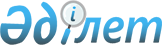 О внесении изменения в решение маслихата Аккольского района от 12 августа 2016 года № С 5-3 "О дополнительном регламентировании порядка проведения собраний, митингов, шествий, пикетов и демонстраций в Аккольском районе"
					
			Утративший силу
			
			
		
					Решение Аккольского районного маслихата Акмолинской области от 7 февраля 2020 года № С 52-1. Зарегистрировано Департаментом юстиции Акмолинской области 20 февраля 2020 года № 7679. Утратило силу решением Аккольского районного маслихата Акмолинской области от 25 августа 2020 года № С 60-3
      Сноска. Утратило силу решением Аккольского районного маслихата Акмолинской области от 25.08.2020 № С 60-3 (вводится в действие со дня официального опубликования).
      В соответствии со статьей 10 Закона Республики Казахстан от 17 марта 1995 года "О порядке организации и проведения мирных собраний, митингов, шествий, пикетов и демонстраций в Республике Казахстан", подпунктом 15 Закона Республики Казахстан от 23 января 2001 года "О местном государственном управлении и самоуправлении в Республике Казахстан", Аккольский районный маслихат РЕШИЛ:
      1. Внести в решение маслихата Аккольского района "О дополнительном регламентировании порядка проведения собраний, митингов, шествий, пикетов и демонстраций в Аккольском районе" от 12 августа 2016 года № С 5-3 (зарегистрировано в Реестре государственной регистрации нормативных правовых актов № 5511, опубликовано 15 сентября 2016 года в информационно-правовой системе "Әділет") следующее изменение:
      приложение к указанному решению изложить в новой редакции согласно приложению к настоящему решению.
      2. Настоящее решение вступает с силу со дня государственной регистрации в Департаменте юстиции Акмолинской области и вводится в действие со дня официального опубликования.
      "СОГЛАСОВАНО" Дополнительный порядок проведения собраний, митингов, шествий, пикетов и демонстраций в Аккольском районе
      1. Определить местом проведения собраний и митингов в городе Акколь:
      центральную площадь по улице С.Нурмагамбетова, перед зданием районного дома культуры;
      городской стадион по улице Пушкина.
      Определить маршрут проведения шествий и демонстраций в городе Акколь:
      от монумента памяти воинам-афганцам по улице Пушкина до дома № 90 по улице Пушкина.
      2. Уполномоченным (организаторам) и участникам мероприятия не допускается участие в состоянии алкогольного и наркотического опьянения.
      3. В целях обеспечения общественного порядка и безопасности участников пикета:
      1) участники различных одиночных пикетов должны располагаться относительно друг друга на расстоянии не менее 50 метров или быть в пределах прямой видимости;
      2) проведение в один и тот же день и время, на одном и том же объекте допускается не более трех одиночных пикетов.
      4. При пикетировании разрешается:
      1) стоять, сидеть у пикетируемого объекта;
      2) использовать средства наглядной агитации;
      3) выкрикивать краткие лозунги, слоганы по теме пикета.
      5. Для продолжения мероприятия в иной форме собрания, митинга, шествия, пикета и демонстрации необходимо получение решения местного исполнительного органа Аккольского района, в порядке, установленном Законом Республики Казахстан от 17 марта 1995 года "О порядке организации и проведения мирных собраний, митингов, шествий, пикетов и демонстраций в Республике Казахстан".
      6. В случае, когда получен отказ акимата Аккольского района в проведении собрания, митинга, шествия, пикета и демонстрации, или, когда состоялось решение о его запрещении, уполномоченные (организаторы) незамедлительно принимают меры по отмене всех подготовительных мероприятий и по надлежащему оповещению об этом потенциальных участников.
					© 2012. РГП на ПХВ «Институт законодательства и правовой информации Республики Казахстан» Министерства юстиции Республики Казахстан
				
      Председатель сессии
Аккольского районного
маслихата

А.Мананбаева

      Секретарь Аккольского
районного маслихата

Д. Салыбекова

      Аким Аккольского района
Приложение
к решению Аккольского
районного маслихата
от 7 февраля 2020 года
№ С 52-1Приложение
к решению Аккольского
районного маслихата
от 12 августа 2016 года
№ С 5-3